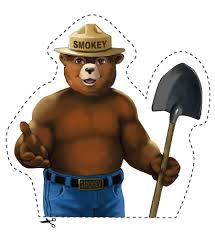 MonthStem ChallengeSupplies ListAugust Marshmallow & Toothpick Shape Build(Option) Paint marshmallows with water colors5 boxes of toothpicks or 3 bags of spaghetti3 bags mini marshmallowscopies of worksheetss NestArtifact sifterChallengersSeptemberToilet Paper Tube Sail Cars 10 toilet paper tubes or paper towel rolls cut in two10 empty tissue boxes (fun designs to be used as wheels and sails20 skewer sticks with tips cut off 10 regular popsicle sticks (plain or colored)masking tapeOctoberMarble MazesShoebox lid, straws, marble15 shoe box tops or any other top with sides150 straws15 marblesNovemberDay and Night Sky DioramaCreate items that go in the sky.1 pkg. cotton ballsconstruction paper2 pkg. pipe cleaners 30 popsicle sticks Items from recycle binI roll of String2 rolls of clear tapeJanuaryPet Rock10 extra rocks1 pkg. wiggly eyes Silly colored hairFebruaryUmbrella Build10 grocery bags10 sheets of copy or construction paper10 sheets of overhead plastic or other type of plastic (left over laminate) 8x11.5100 straws100 craft sticks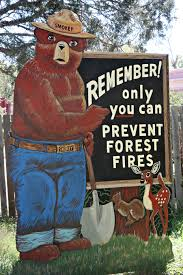 Small teddy bear or use cutout belowSquirt bottle to test the umbrellaMarchPaper Shape AnimalsDifferent sizes of colored construction paper cut into shapes. (Have a parent help with this or have the student cut their own shapes).1 pkg. googly eyesAprilJack and the Beanstalk Bean Balance20 paper towel rolls20 6 in. paper plates2 bags lima beans or any other bean 3 rolls of masking tape